В соответствии с Постановлением Правительства Республики Башкортостан «О фонде пространственных данных Республики Башкортостан» от 16 января 2019 года №18 Государственное бюджетное учреждение Республики Башкортостан «Государственная кадастровая оценка и техническая инвентаризация» (ГБУ РБ «ГКО и ТИ») является фондодержателем регионального фонда пространственных данных (далее РФПД) и осуществляет предоставление имеющихся в РФПД пространственных данных и материалов.В настоящее время Региональный фонд пространственных данных содержит пространственные данные и материалы, полученные в результате выполнения геодезических и картографических работ, организованных органами исполнительной власти, органами местного самоуправления Республики Башкортостан и подведомственными им государственными и муниципальными учреждениями:цифровые ортофотопланы, выполненные в 2007 – 2018 годах, масштаба 1:2000, 1:10000 и 1:25000;цифровые картографические основы;цифровые топографические основы;материалы топографической съемки;пространственные данные и материалы, полученные в результате выполнения геодезических и (или) картографических работ;стереофотограмметрические модели местности;инженерные изыскания;специальные карты и планы, тематические карты и планы, иные карты и планы:генеральные планы сельских поселений;схемы территориального планирования районов;проекты планировки и межевания территорий;почвенные картыиные пространственные данные и материалы.Подробная информация о видах, годах создания, масштабах и местонахождениях территорий, в отношении которой подготовлены пространственные данные или материалы, представлена на официальном сайте ГБУ РБ «ГКО и ТИ» (https://www.btiufa.ru/poryadok-vedeniya-prostranstvennykh-da/).Порядок и правила предоставления пространственных данных и материалов так же изложены на официальном сайте ГБУ РБ «ГКО и ТИ»  (https://www.btiufa.ru/poryadok-predostavleniya-prostranstve/).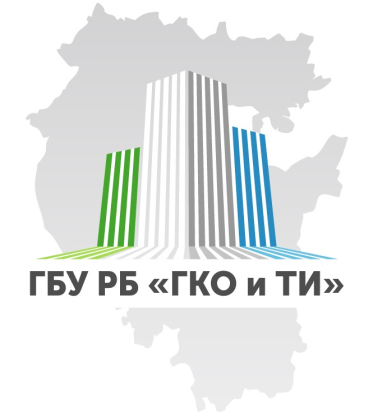 ГБУ РБ «ГКО и ТИ» осуществляет предоставление данных и материалов из Фонда пространственных данных Республики Башкортостан